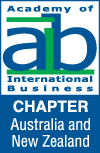 The AIB Australia and New Zealand Chapter Annual Research Symposium & Paper Development Workshop will take place on 10th and 11th November 2017, on the University of Otago campus in Dunedin, New Zealand.More details will be posted for this event in June.